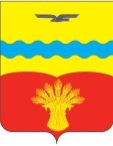 Совет депутатовмуниципального образованияПодольский сельсоветКрасногвардейского районаОренбургской областивторой созывс. ПодольскРЕШЕНИЕ20.04.2022                                                                                                                            № 42/2О передаче администрацией муниципального образования Подольский сельсовет Красногвардейского района Оренбургской области администрации муниципального образования Красногвардейский район Оренбургской области части полномочий по разработке и утверждению Комплексной схемы организации дорожного движения на территории муниципального образования Подольский сельсовет Красногвардейского района Оренбургской областиВ соответствии с Федеральным законом от 10 декабря 1995 года № 196-ФЗ «О безопасности дорожного движения», Федеральным законом от 6 октября 2003 года № 131-ФЗ «Об общих принципах местного самоуправления в Российской Федерации» и статьями 16, 17 Федерального закона от 29.12.2017 № 443-ФЗ «Об организации дорожного движения в Российской Федерации и о внесении изменений в отдельные законодательные акты Российской Федерации», руководствуясь Уставом муниципального образования Подольский сельсовет Красногвардейского района Оренбургской области Совет депутатов РЕШИЛ:1. Передать администрации муниципального образования Красногвардейский район Оренбургской области часть полномочий по разработке и утверждению Комплексной схемы организации дорожного движения на территории муниципального образования Подольский сельсовет Красногвардейского района Оренбургской области.2. Заключить с администрацией муниципального образования Красногвардейский район Оренбургской области Соглашение о передаче части полномочий по разработке и утверждению Комплексной схемы организации дорожного движения на территории муниципального образования Подольский сельсовет Красногвардейского района Оренбургской области.3. Установить, что настоящее решение вступает в силу после его обнародования и подлежит размещению на официальном сайте Подольского сельсовета в сети «Интернет».4. Контроль за исполнением настоящего решения возложить на постоянную комиссию по вопросам социального развития, благоустройства, правопорядка и статуса депутатов.Разослано: в дело, администрации района, постоянной комиссии по вопросам социального развития, правопорядку и статусу депутата, прокурору района, для обнародования.Председатель Совета депутатов         О.П. ДубовикГлава сельсовета        Ю.Л. Гаврилов